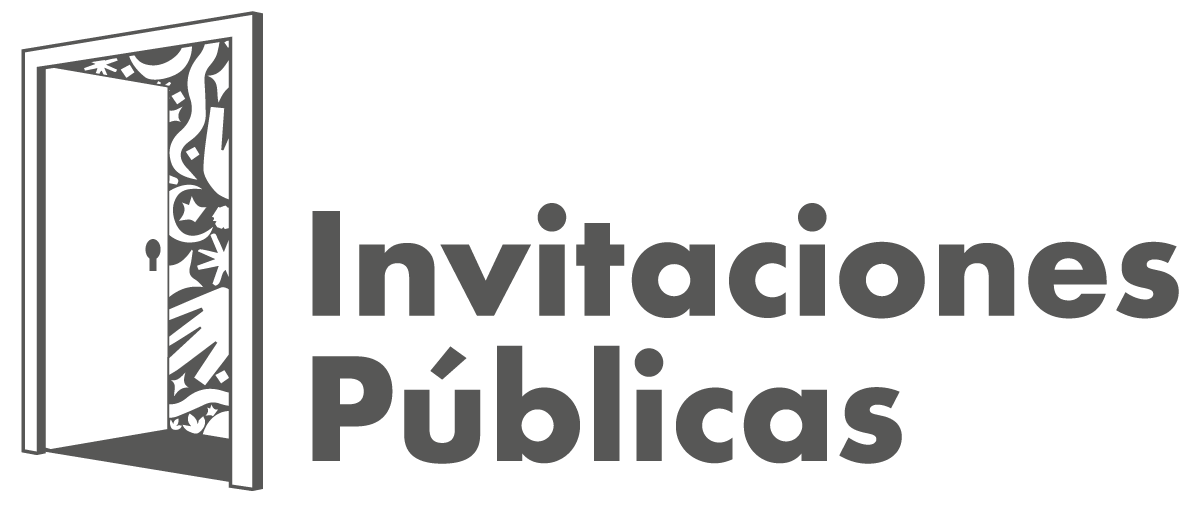 Formato de presentación de propuestaCategoría 2.  Caracterización de artistas, agrupaciones y prácticas artísticas del Cabildo Muisca de Bosa: Invitación pública: Plan de vida e implementación de acciones afirmativas desde el campo del arte concertadas con el Cabildo Muisca de Bosa 2022 D.C.Para el reconocimiento asociado al desarrollo del proceso artístico en el ámbito de la formación artística que pueda ser circulado en el Festival Jizca Chía Sue.INFORMACIÓN BÁSICA
2. PERFIL DE LA ESCUELA O PROCESOS ARTÍSTICO:3. ACTIVIDADES DE FORTALECIMIENTO AL PROCESO DE FORMACIÓN: Describa la propuesta de formación y cualificación para la escuela que contenga la parrilla completa de la programación de actividades a realizar y los resultados esperados:4. ROLES, EQUIPO DE TRABAJO Y RESEÑA DE INTEGRANTES ASIGNADO PARA LA EJECUCIÓN DE LA PROPUESTA 5. CRONOGRAMA Integre las etapas de investigación, preproducción, producciones asociadas a la lista de actividades que incluyó en el punto 3 de este formato. Recuerde que la etapa de socialización y de presentación final será concertada con el Idartes.  6.  PRESUPUESTO DISCRIMINADO Y COFINANCIACIÓN6.1 PRESUPUESTO DISCRIMINADORelacione las actividades a realizar o ítems a pagar tales como: alquiler de equipos, honorarios del equipo de trabajo, vestuario, escenografía, alimentación, tutoría, servicios a contratar. Añada el número de filas que requiera de acuerdo con el número de actividades o gastos asociados al desarrollo de la propuesta.